LCP Beta Club Academic Requirements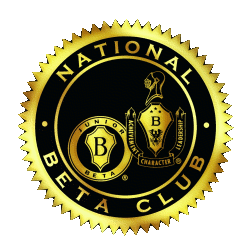 1st Semester GradesName: ___________________________Grade Level: _________Please return form to Mrs. Adwater.Teachers please address any issues below:__________________________________________________________________________________________________________________________________________________________________________________________________________________________________________SubjectGradeConduct/SpikesTeacher Signature1st Period2nd Period3rd Period4th Period5th Period6th Period